Unit 5 Lesson 18: Two Truths and a LieWU Notice and Wonder: Animal Facts (Warm up)Student Task StatementWhat do you notice? What do you wonder?30 feet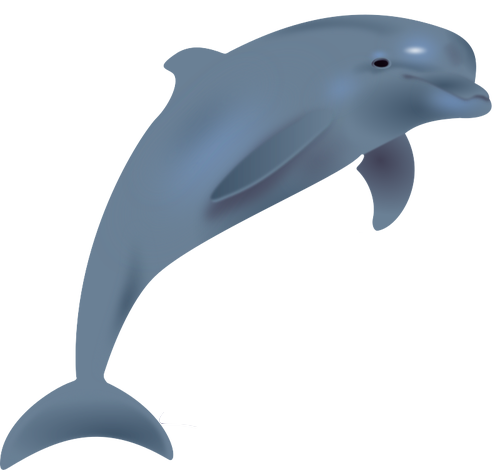 130 inches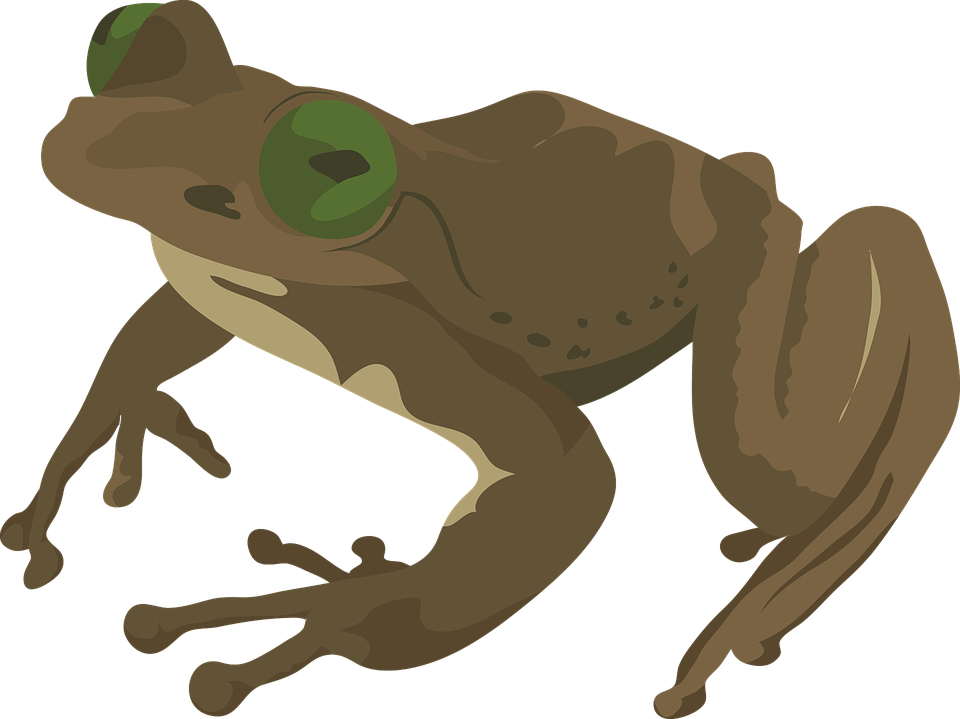 3 feet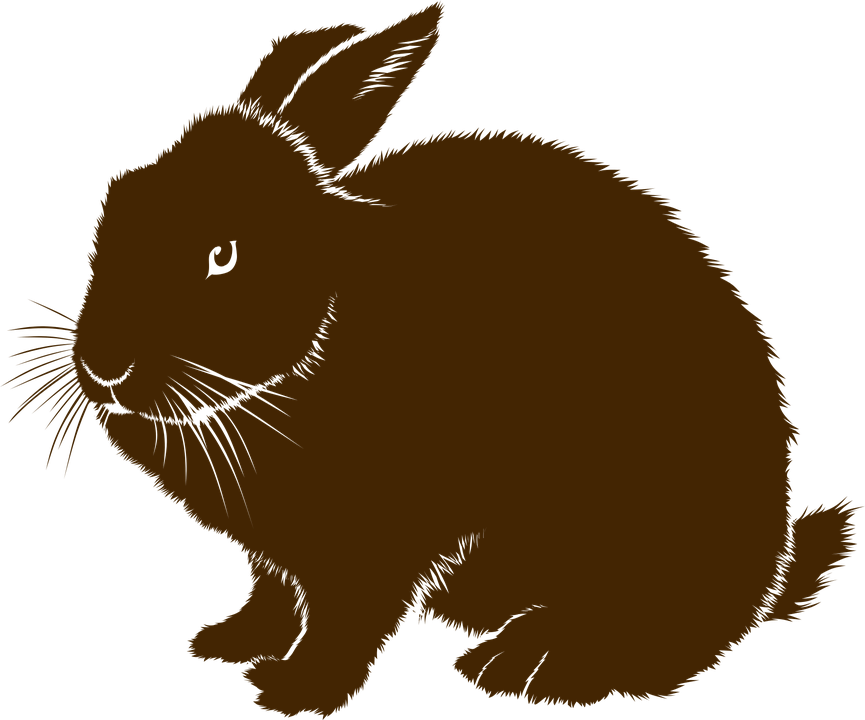 1 Two Truths and a LieStudent Task StatementYour teacher will give you a fact sheet about some animals or ask you to perform some research.Choose two animals that you would like to compare.Use the information from your teacher or your research to write two true comparison statements and one false comparison statement about these animals. Write one statement on the front side of an index card. On the back side of the card, write whether the statement is true or false.2 Gallery Walk: Two Truths and a LieStudent Task StatementRead at least 5 statements that are not yours and decide if they are true.Find at least one statement that is false. Write down the statement here. Be prepared to explain or show how you know.If a statement you read is unclear, use a sticky note to leave a comment or question for the writer. Collect your cards and any notes that your classmates might have left for you.Think about how to make revisions to make your statements stronger and clearer.Record your revised statements here.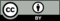 © CC BY 2021 Illustrative Mathematics®